A határozati javaslat elfogadásáhozegyszerű többség szükséges, az előterjesztés nyilvános ülésen tárgyalható! 86. számú előterjesztésBátaszék Város Önkormányzat Képviselő-testületének 2024. május 22-én 16 órakor megtartandó üléséreA BÁT-KOM 2004 Kft. 2023. évi mérlegbeszámolójának elfogadása	Tisztelt Képviselő-testület!A Bátaszék  Város Önkormányzatának tulajdonában lévő  BÁT-KOM 2004 Kft. 2023. évi gazdálkodásáról szóló beszámolót elkészítettük. A mérlegbeszámolót minden év május 31.-ig. szükséges elkészíteni és feltölteni. A beszámoló  anyagát mellékelem.Szöveges értékelés a BÁT-KOM 2004 Kft	 2023. évi feladatainak ellátásárólA társaság legfontosabb feladata a városüzemeltetés körében az önkormányzati épületek és építmények üzemeltetése és karbantartása, a parkfenntartás, zöldterület-kezelés, közterületek, utak, járdák, hidak egyéb műtárgyak karbantartása, javítása és üzemeltetése. A társaság gondoskodik a Tanuszoda, a Sportcsarnok, valamint a sportpálya üzemeltetéséről is.Nagy számban jelentkeznek feladatok a városi és egyházi rendezvények technikai végrehajtása tekintetében.Vállalkozási körben jelentős az építőipari és a takarítási tevékenység.Parkgondozás, városüzemeltetés:Parkgondozási és városüzemeltetési tevékenységünket az Önkormányzattal kötött közfeladat-ellátási szerződés alapján végezzük. A szerződésünkből fakadóan 53 211EFt támogatási összeget kaptunk a feladatok ellátására. Az elmúlt esztendőben átlagos időjárási viszonyok határozták meg a zöldterületek karbantartási feladatait. A külterületi feladatokra csekély energiát tudtunk fordítani, de a legszükségesebb feladatokat sikerült ellátni. A parkfenntartás eszközrendszere -hasonlóan az egyéb területekhez- meglehetősen elavult. A műszaki eszközök üzembiztonságának folyamatos szinten tartása jelentős karbantartási és javítási költséget generál. A parkfenntartás műszaki berendezéseinek szakszerű és biztonságos üzemeltetése céljából a dolgozók már rendelkeznek a szükséges ismeretekkel. A kaszálógépek üzemeltetését csupán négy fő tudta végezni, a közcélú foglalkoztatottak közül nem volt alkalmas személy az ilyen jellegű feladatra. Ebben a tekintetben a személyi állomány létszámának emelése szükségszerű, ha minőségi változásra lesz igény. A feladatot biztonságosan 6 fő tudná ellátni.Nyilvános illemhely - Piac:A nyilvános illemhely és piac üzemeltetésénél az Önkormányzattal kötött közfeladat-ellátási szerződés alapján 4 400 E Ft támogatás érkezett. Megtörtént az új piac üzembe helyezése. A régi  épületen csak kisebb karbantartási munkákat végeztünk.Híd és Közút üzemeltetésAz elmúlt évben már külön terveztük a híd és közút üzemeltetést, melynek támogatási összege a Városüzemeltetési támogatásból került leválasztásra. Erre a feladatra 4 000 EFT támogatást kaptunk, melyből sikerült elfogadható szinten elvégezni a feladatokat.Bérlakások üzemeltetése:Lakóházkezelés tevékenységünknél az Önkormányzattal kötött szerződés alapján a lakóházkezeléshez tartozó költségek, kiadások leszámlázásra kerültek, a lakbér bevételekről havi bontásban elszámolásokat készítettünk, melyeket átutaltunk az Önkormányzat elkülönített bankszámlájára. A lakások felújítása tekintetében a tulajdonos által jóvá hagyott lakás felújítási terv alapján történtek munkálatok.A bérleti díjak megfizetése nagyrészt rendben megtörténik, csak kisebb csúszások fordulnak elő egyes esetekben.  A Kft. 2023. évben is elkészítette az önkormányzati bérlakások felújítási koncepcióját, mely alapján került tervezésre a 2024. évi felújítási program.Vállalkozási tevékenység:Takarítási tevékenységünk jelentős bevételi forrás, melyből 2023 évben 52 803E Ft árbevétel származott. A zavartalan működéshez a személyi és tárgyi feltételek nagyrészt adottak. A személyi állományra jellemző volt az előző évektől eltérő, nagy mértékű mobilitás, egyre nehezebb a megfelelő munkaerő biztosítása. A tevékenységünket a BÁTMETÁLL Kft, a Szekszárdi Tankerületi Központ K.D. Általános Iskola és a II Géza Gimnázium, a Bátaszéki KÖH, a Gondozási Központ, a Városi Könyvtár, a Védőnői Szolgálat, a Központi Orvosi Ügyelet épületei tekintetében végezzük.Az építőipari tevékenységi körben külső vállalkozási munkákat a tervezettnél kisebb mértékben tudtunk vállalni.  Legjelentősebb külső megrendelőnk a BÁTAGRÓ Bt. volt, míg az építőipari feladatok legnagyobb része Bátaszék Város Önkormányzata megrendelése alapján jelentkezett, melynek eredményeként  21 987EFt árbevétel keletkezett. Tanuszoda üzemeltetés:A Bátaszéki Tanuszoda üzemeltetését a BÁT-KOM 2004 Kft 2013. október 01-től vette át az AliscaBau Vagyonkezelő Kft-től, melynek üzemeltetését Bátaszék Város Önkormányzattal kötött üzemeltetési szerződés alapján végezzük. Az átvételt követően az üzemeltetést 6,5 fő látta el. Az elmúlt évben az üzemeltetésben jelentős változások következtek be, a korábbinál kedvezőbb energia árakkal tudtunk dolgozni.  A takarékosabb üzemeltetést az év során végig tartani tudtuk, így biztosítani tudtuk az elvárásoknak megfelelő szolgáltatási szintet. A külső bevételek jelentősen csökkentek az elmúlt évekhez viszonyítva, mivel a Tankerület részéről csökkent az igénybevétel.2023 év létszámadatai: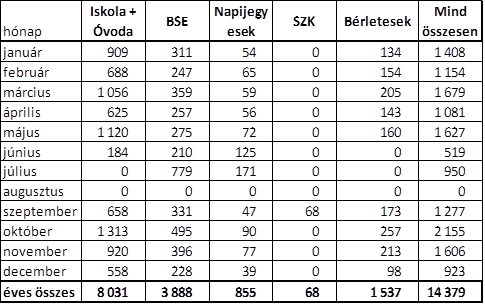 A 2022 évi látogatók számához viszonyítva (18.634 fő) csökkenés mutatkozik(-22%).2023 év bevétel alakulása: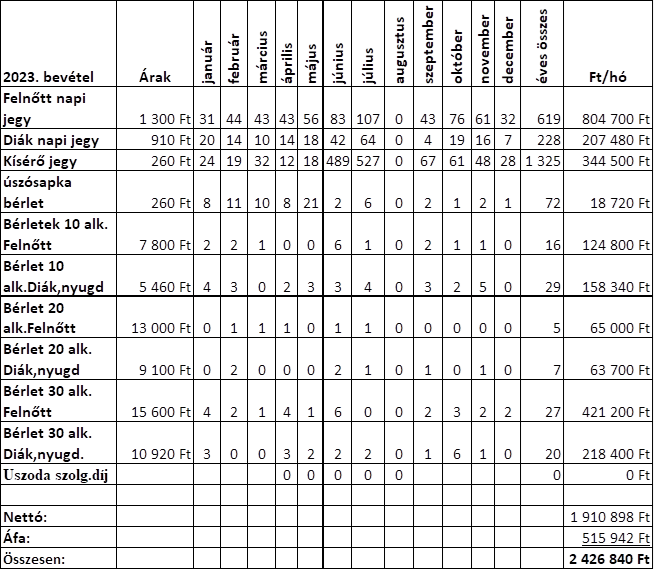 A kiadások és bevételek alakulása:Az Önkormányzat által az üzemeltetési költségek fedezetére támogatásként átadott összeg az alábbiak szerint alakult:2023. évi költségek alakulása:A kiadások és bevételek összevetéséből egyértelműen adódik, hogy a kapott önkormányzati támogatást teljes egészében a feladat ellátásra használta fel a Kft, így az önkormányzat felé visszafizetési kötelezettség vagy új támogatási igény nem merül fel.A kedvező üzemeltetési körülmények mellett ezen a feladaton 6 488 EF többlet keletkezett, mely az ügyvitel területén került rögzítésre, így a Kft. általános gazdálkodási körében felhasználtuk.  Sportpálya üzemeltetésA sportpálya üzemeltetése az Önkormányzattal kötött közfeladat-ellátási szerződés alapján történik. A feladatra 15 865 EFT támogatás érkezett.A sportpályán 1 fő gondnok, és 1 fő takarító látta el a feladatokat.Az elmúlt év gyakorlati tapasztalatai is azt mutatják, hogy a pálya elvárt szintű fenntartása mind a személyi állomány mind a műszaki berendezések terén további fejlesztést igényel. Egyre nagyobb szinten jelenik meg a BSE tulajdonában lévő eszközállomány. Az önkormányzattól kapott támogatás lefedte az üzemeltetés költségeit.Sportcsarnok üzemeltetésA sportcsarnok üzemeltetése szintén az Önkormányzattal kötött közfeladat-ellátási szerződés alapján történik. Az üzemeltetésre kapott14 832 EFt támogatás mellett 4 008 EFT bevétel keletkezett, így  a terveknek megfelelően alakult az üzemeltetés.A sportcsarnokban 1,5 fő gondnok és 1 fő takarító látja el a feladatokat.Csarnokhasználati díj bevétele 4 008 EFt volt, melyből a Szekszárdi Tankerület 3 812 E Ft-t fizetett.A gazdasági társaság 2023. évi gazdálkodásával elérte a tervezett, a tulajdonos által megfogalmazott célokat. A társaság fizetőképességét folyamatosan fenntartotta, fizetési nehézségek nem voltak az elmúlt év során. Nyereség elérése nem szerepel az elsődleges célok között. Az eredmény alakulását jelentősen befolyásolta az értékcsökkenések elszámolásából fakadó 5 564 EFt egyéb ráfordítás összege. A jelen körülmények között a társaság bevételei nem képeznek elég fedezetet a befektetett eszközök, illetve tárgyi eszközök megfelelő pótlására. A fent említett okok miatt a társaság 2023. évi adózás előtti eredménye 613 EFt, míg az adózott eredménye 119 EFt.Tisztelt Képviselő-testület!Javaslom, hogy a Képviselő-testület a gazdasági társaság 2023. évi mérlegbeszámolóját az alábbiak szerint szíveskedjen elfogadni:H a t á r o z a t i    j a v a s l a t :a BÁT-KOM 2004 Kft. 2023. évi mérlegbeszámolójának elfogadásáraBátaszék Város Önkormányzat Képviselő-testülete, mint a BÁT-KOM 2004. Kft. (7140 Bátaszék Baross u. 1/A, adószám: 13318871-2-17, cégjegyzékszám: 17-09-005090) egyedüli alapító tulajdonosa a társaság 2023. évi gazdálkodásáról szóló mérlegbeszámolóját 274 483 EFt bevétellel, 613 E FT adózás előtti eredménnyel, valamint 119 EFt adózott eredménnyel elfogadja,tudomásul veszi, hogy az adózott eredmény, illetve az eredménytartalék terhére a társaság nem fizet osztalékot a tulajdonos részére.Határidő: 2024. 05.31.Felelős: Dr. Bozsolik Róbert polgármester               (az értesítés megküldéséért)Határozatról értesül: BÁT-KOM 2004 Kft. ügyvezetője                                   irattárElőterjesztő: Pap Péter ügyvezetőKészítette :  Pap Péter ügyvezető         Törvényességi ellenőrzést végezte:  ----------------------Tárgyalja:Pénzügyi és Gazdasági Bizottság 2023.05.21.Felügyelő Bizottság 2024.05.15.fők szamfők szamMegnevezésÖsszeg FtKöltségnemek51 51 ANYAGKÖLTSÉGEK68 567 985,- 52 52Igénybevett Szolgáltatások4 205 231,- 53 53Egyéb szolgáltatások981 209,-Anyag jellegű ráfordítások78 754 238,- 54 54Bérköltség14 847 554,-56 56 Bérjárulékok1 384 820,-Személyi jellegű ráfordítások16 232 374,-Ügyviteli költségek 6 487 961Kiadások összesen:101 474 573,-Tankerület: 3 797 729,-Belépőjegyek: 1 910 898,-Szervezett tanfolyamok: 567 946,-6 276 573,-Önkormányzati támogatás95 198 000,-99Bevételek összesen101 474 573,-